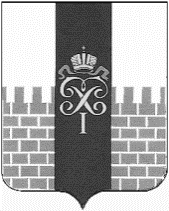 МУНИЦИПАЛЬНЫЙ СОВЕТМУНИЦИПАЛЬНОГО ОБРАЗОВАНИЯ ГОРОД ПЕТЕРГОФРЕШЕНИЕОб утверждении Положения о порядке  издания и распространения книг, альбомов и печатно-сувенирной продукции за счет средств бюджета  муниципального образования город Петергоф В соответствии с Уставом муниципального образования город Петергоф Муниципальный Совет муниципального образования  город ПетергофРЕШИЛ:Утвердить Положение опорядке  издания и распространения книг, альбомов и печатно-сувенирной продукции  за счет средств бюджета  муниципального образования город Петергоф(Приложение на 02  листах).Настоящее решение вступает в силу со дня принятия.Настоящее решение обнародовать.Контроль за исполнением настоящего Решения возложить на председателя Комитета МС МО г.Петергоф по культуре, досугу и социальным вопросам Лукашину Е.М.                                                                         Председательствующий на заседании Муниципального СоветаЗаместитель главы муниципального образования  город Петергоф,исполняющего полномочия  председателяМуниципального СоветаЕ.В.СорокинаПриложение к решению МС МО г. Петергоф№ 61 от 15.09.2016 г.Положение опорядке издания и распространения книг, альбомов и печатно-сувенирной продукции за счет средств бюджетамуниципального образования город ПетергофНастоящее Положение определяет порядок издания и распространения книг, альбомов и печатно-сувенирной продукции за счет средств бюджета муниципального образования город Петергоф (далее МО г. Петергоф).Общие положенияЗа счет средств бюджета  МО город  Петергоф по решению Муниципального Совета могут издаваться книги, альбомы и печатно-сувенирная продукция:к юбилейным или памятным датам, связанным с Петергофом;по итогам творческих конкурсов, организованных МО город  Петергоф;освещающие и пропагандирующие деятельность органов местного самоуправления;иллюстрированные издания, буклеты о Петергофе.Порядок издания. 2.1. Письменные заявки на издание  за счет средств бюджета муниципального образования город Петергоф книг, альбомов и печатно-сувенирной продукции принимаются  в Муниципальном Совете МО г. Петергоф главой муниципального образования и передаются на рассмотрение в Комитет по культуре, досугу и социальным вопросам Муниципального Совета  МО г. Петергоф (далее – Комитет).2.2.  В заявке на издание книги должны быть указаны: краткая творческая биография автора (всех авторов, если произведение написано в соавторстве), с указанием фамилии, имени, отчества, псевдонима (в случае наличия), перечня наиболее значительных публикаций (в случае наличия), адреса и контактные телефоны. 2.3.   К заявке прилагается оригинал-макет произведения в электронном виде.2.4.  В обязательном порядке на представляемую к печати книгу необходима рецензия российского государственного научного учреждения с рекомендацией к печати. Данное учреждение должно иметь прямое или косвенное отношение к теме поданного на рассмотрение произведения. Рецензент обязан иметь научную степень.2.5. Возврат присланных (переданных) заявок не производится. Произведения, заявленные на издание, не возвращаются и не рецензируются. Переписка с авторами не ведется.2.6. На заседание Комитета приглашается профильный специалист.        Комитет рассматривает заявку автора и подготавливает рекомендации для Муниципального Совета по каждому представленному изданию. 2.7. Заседания Комитета по данным вопросам проводятся по мере необходимости в порядке, установленном правовым актом МС МО г. Петергоф, в отсутствие автора. Решения Комитета оформляются протоколом, который подписывается председателем Комитета или его заместителем. В случае несогласия членов Комитета с принятым решением, они вправе изложить свое мнение в протоколе заседания. 2.8.Решения Комитета носят рекомендательный характер и направляются главе муниципального образования, который выносит вопрос для рассмотрения на заседании Муниципального Совета.2.9. В случае положительного решения по изданию книг, альбомов и печатно-сувенирной продукции, в местную администрацию направляется заявка  для расчета необходимых средств и включения в целевую программу на текущий или следующий год.2.10.  Автор заявки в течение 10 дней после заседания Муниципального Совета уведомляется о принятом Муниципальным Советом решении.3. При издании книг, альбомов и печатно-сувенирной полиграфической продукции за счет средств бюджета МО город Петергоф3.1.   Издание, выполненное за счет средств МО город Петергоф, становится собственностью ОМСУ. .  Автор не получает гонорар за издание его произведения.3.3. Права на авторство остаются за автором.4.Распространение книг, альбомов и печатно-сувенирной полиграфической продукции за счет средств бюджета МО город Петергоф4.1. Издания не подлежат продаже;4.2. Издания распространяются безвозмездно:- на торжественных и праздничных мероприятиях;- для награждения и поощрения жителей Петергофа;- для вручения гостям города Петергофа.« 15 »  сентября   2016 г.№  61